Publicado en Granada el 28/08/2015 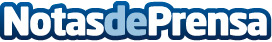 INDIZE, impulsando ideas para dinamizar tu negocio. La Consultora de Innovación, Estrategia y Recursos Humanos, Índize, te  ofrece soluciones para dar respuesta a problemas e incertidumbres que pueden surgir en tu empresa. Datos de contacto:Indize958 050 225Nota de prensa publicada en: https://www.notasdeprensa.es/indize-impulsando-ideas-para-dinamizar-tu-negocio Categorias: Marketing Recursos humanos http://www.notasdeprensa.es